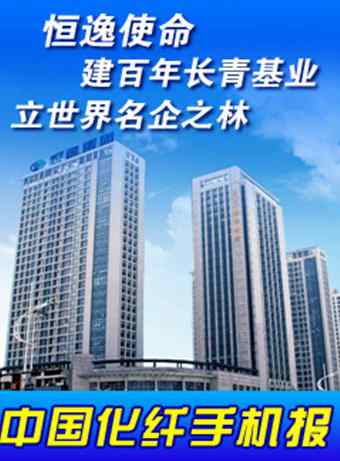 中国化纤手机报2023年第45期（总第675期）2023年12月7日 星期四主办：中国化学纤维工业协会协办：中纤网欢迎浏览http://www.ccfa.com.cnhttp://www.ccfei.comhttp://weibo.com/ccfa2012【本期导读】●2023年度中国纺联科技奖励大会隆重举行，多项化纤项目受表彰●工信部等四部门联合印发《纺织工业提质升级实施方案（2023—2025年）》●赛得利-纤维空中大讲堂第八季第四讲今晚开课●全国化纤标准化工作会议暨全国化纤标委会2023年年会在厦门召开●化学纤维标准审稿会在厦门举行●化学纤维标准宣贯会在厦门举行●【行业动态】●2023年度中国纺联科技奖励大会隆重举行，多项化纤项目受表彰--------12月6日，2023年度中国纺织工业联合会科学技术奖励大会在人民大会堂隆重召开。大会表彰了为我国纺织科技事业发展作出突出贡献的科技工作者，技术发明和科技进步奖67项，特别贡献奖-桑麻学者4人。其中，技术发明奖6项，含一等奖3项、二等奖3项；科学技术进步奖61项，含一等奖14项、二等奖47项。化纤领域共有15项成果获奖，“千吨级纺织用海藻纤维产业化成套技术及装备” 获技术发明一等奖，“废旧涤棉混纺织物分离与高值化利用的关键技术研发”“离心熔体电纺宏量制备超细纤维技术及应用研究”获二等奖；“废旧涤纶纺织品乙二醇醇解-甲醇酯交换间歇法再生DMT 及其钛系催化剂合成PET的产业化关键技术”“锦纶专用TiO2消光剂绿色制造及全消光锦纶产业化应用成套技术”“聚乳酸高效生物合成及纤维制备与应用技术”获科技进步一等奖，“PE/PP超细超短纤维制备关键技术及应用”等9项二等奖。●工信部等四部门联合印发《纺织工业提质升级实施方案（2023—2025年）》--------工信部、国家发改委、商务部、市场监管总局等四部门近日联合印发《纺织工业提质升级实施方案（2023—2025年）》，提出到2025年，我国现代化纺织产业体系建设取得实质进展，规模以上纺织企业营业收入稳中有增，发展质量效益保持良好水平，纺织工业国际优势地位进一步巩固提升。创新能力不断增强，规模以上纺织企业研发经费投入强度达到1.3%。智能制造加快推进，70%的规模以上纺织企业基本实现数字化网络化。产业结构更加优化，高性能纤维、高端纺织装备、战略性产业用纺织品自给率基本满足需求。品牌建设深入推进，形成20家全球知名的企业品牌和区域品牌，时尚引领力进一步提升。绿色低碳循环发展体系得到健全，单位工业增加值能源、水资源消耗进一步降低，主要污染物排放强度持续降低，废旧纺织品循环利用质量和规模不断提高。●赛得利-纤维空中大讲堂第八季第四讲今晚开课--------由中国化学纤维工业协会主办，赛得利独家冠名的赛得利-纤维空中大讲堂第八季第四讲即将于今晚19：40至21：00进行（19：40至20：00为课前点映环节）。本次课程以“纺织服装中的仿生学及其对纤维创新的推动”为主题，由中国工程院院士徐卫林带来。面向世界科技前沿和经济主战场，纤维材料的高质量发展对促进纺织行业稳定发展和持续创新有重要支撑作用。徐院士将主要介绍仿生学在纺织服装领域可持续和创新设计，聚焦纤维材料和服装面料中的仿生科技，分析材料结构设计、功能设计和可持续性设计中的仿生再造技术，促进创新驱动与仿生技术融合，推动纤维新材料高端化发展，从而提升纤维生产应用水平。通过将仿生学在纺织服装上进行系统化综合应用，以期为现代纺织产品的研发提供广阔的设计思路，促进纺织行业的高质量发展。欢迎大家通过中国化纤协会官方微信公众号中的课程二维码登录“纤维新视界”直播间或中国化纤协会视频号上线观看。●全国化纤标准化工作会议暨全国化纤标委会2023年年会在厦门召开--------12月5日，全国化纤标准化工作会议暨全国化纤标委会2023年年会在厦门召开。中国化纤协会会长陈新伟以及化纤标委会委员、业内标准化专家参会。会议由中国化纤协会副会长兼秘书长关晓瑞主持。全国化纤标委会秘书长李德利作了2023年全国化学纤维标准化工作总结；副秘书长李红杰详细介绍了2023年化纤标委会工作情况及后续标准工作计划。化纤标委会委员、业内标准化专家结合具体工作实践，提出了诸多意见和建议。全国化纤标委会主任委员王丹涛提出，一是在标准供给从政府主导向政府、市场并重转变的过程中找到一席之地。二是在标准运用推动产业高质量发展中发挥更大作用。三是在标准化发展由国内驱动向国内国际相互促进转变的过程中找到一席之地。四是在标准化工作由数量规模型向质量效益型转变的过程中找到一席之地。中国化纤协会会长陈新伟在总结时谈了四点看法：一是从构建纺织现代化产业体系的角度进一步提高对化纤标准化工作的认识。二是不断完善化纤标准体系，强化标准在全面建设化纤强国中的支撑作用。三是抓紧开展化纤领域产品碳足迹标准研制工作。四是加强化纤国际标准化工作力度。●化学纤维标准审稿会在厦门举行--------12月5-6日，全国化纤标委会（SAC/TC586）在福建厦门组织召开审稿会，来自中国化纤协会、上海市纺织工业技术监督所、全国化纤标委会和中国化纤协会标委会的委员及行业专家参会。此次审稿会共审议了《纤维级无锑循环再利用聚对苯二甲酸乙二醇酯（PET）切片》《化学纤维 短纤维色度色差试验方法》《抗蠕变超高分子量聚乙烯长丝》3项行业标准，《分散染料常压可染聚酯（PET）切片》《分散染料常压可染涤纶预取向丝》《分散染料常压可染涤纶低弹丝》《分散染料常压可染涤纶牵伸丝》4项化纤团体标准。与会委员和专家对各项标准进行了认真研讨，对标准中涉及的关键技术问题进行了充分讨论。会后各标准起草单位将根据专家意见，对标准进行进一步完善后组织报批。会议同期还召开了《化学纤维导电长丝电阻拉伸灵敏系数试验方法》《莱赛尔纤维用NMMO溶剂》两项标准的专项工作会。●化学纤维标准宣贯会在厦门举行--------为进一步提升化纤行业标准化水平，在全国化纤标准化工作会议暨全国化纤标委会2023年年会期间，全国化纤标委会就近两年发布的3项重要国家标准进行了专题宣贯。滁州兴邦聚合彩纤有限公司质量主管张文强、武汉纺织大学副教授刘洪涛、上海市纺织工业技术监督所主任李红杰分别对《合成纤维 短纤维干热收缩率试验方法》（GB/T 43015-2023）、《化学纤维 动态弹性模量的测定 声脉冲传播法》（GB/T 43013-2023）对《化学纤维 溶剂残留量的测定》（GB/T 41671-2022）进行了宣贯。【宏观-财经】●海关总署：今年前11个月中国进出口持平，11月份同比增长1.2%--------据海关统计，今年前11个月，我国进出口总值37.96万亿元人民币，与去年同期持平。其中，出口21.6万亿元，增长0.3%；进口16.36万亿元，下降0.5%；贸易顺差5.24万亿元，扩大2.8%。按美元计价，今年前11个月，我国进出口总值5.41万亿美元，下降5.6%。其中，出口3.08万亿美元，下降5.2%；进口2.33万亿美元，下降6%；贸易顺差7481.3亿美元，收窄2.7%。【卓越读书会】检验一个人的标准，就是看他把时间放在了哪儿。别自欺欺人；当生命走到尽头，只有时间不会撒谎。-------余华《活着》【市场快讯】●斜纹涤锦棉面料销售形势喜人--------该面料以168D*32s为原料（含量为43%涤纶、18%锦纶、39%棉），规格130×86，织物采用3/1斜纹组织，在喷气织机织造，经过双喷和精湛染整工艺而成。该面料幅宽为145cm，克重为168g/平方米，现市场坯布成交价每米约7.00元左右。它不仅可制作休闲西装、棉服，亦可制裤装等，色泽以棕色、浅藏青、驼灰、军绿等最为走俏。据市场经营者介绍，斜纹涤锦棉面料集多种原料优势于一体，充分发挥取长补短的作用，以手感糯柔、垂感好、织纹细腻、外观美、经久耐穿、易洗涤等独特优势，赢得了众多制衣商的钟爱。【现货价格】注：外盘为周三价格。较上周涨跌为今日价格与上期报告对比。【市场行情】原油：本周原油市场重心继续走跌，但由于技术上接近跌价尾声，故而市场心态相对较可。一周WTI主力合约价格在69-74美元/桶附近偏弱震荡，布伦特主力合约价格在74-78美元/桶附近震荡。后期预计仍以箱体震荡为主，短期内价格下方（WTI64-65美元/桶附近）支撑强度较大。聚酯涤纶：本周原油表现依然弱势，故而PTA跟随低位震荡；MEG同样弱势整理。本周聚酯市场依然阴跌整理，但由于PTA绝对价格仍然坚守5600元/吨附近，聚酯整体下行空间也比较有限。预计下周市场在仍然偏弱震荡，此外由于商品进入移仓换月周期，部分强势品种可能会带来联动性的影响，警惕近期波动性的加大。锦纶：本周锦纶市场走势微弱，锦纶企业开机率在8成多，下游织造企业开工正常。预计原料后市稍低，锦纶走势保持微弱。氨纶：氨纶市场走势平淡，行业保持小亏下出厂价轻微松动。终端纺织品各领域开工需求持续，圆机、织布、经编企业综合开机率为6-6.5成。后市预计氨纶行情平稳稍微弱。粘胶纤维：上周末大厂粘胶短纤新一轮价格出现变动，其余厂家本周逐步跟进，市场启动新一轮签单，本轮下游纱厂签单热情不高，多数以刚需长协客户为主。市场多数人士普遍认为价格或仍将有小幅下调，部分签单量至本月底下月初左右。预计近日粘胶短纤市场延续弱势调整为主。腈纶：原料丙烯腈价格回落，腈纶工厂报价稳定，但下游需求偏弱。下周腈纶行情预计将维持平稳。（本期完）※本手机报免费赠阅，如需宣传服务，或有任何意见、取消服务等，请致电中国化纤协会010-51292251-823。产品今日价格较上周涨跌PX外盘（台湾）974-15PTA外盘720-20PTA内盘566025MEG外盘477-1MEG内盘4015-35瓶级切片（华东）68000聚酯切片(半光)6620-15涤纶短纤7150-50涤纶POY7475-25涤纶DTY88500涤纶FDY88250CPL内盘12930-170锦纶切片14050-200锦纶POY16350-100锦纶DTY18500-100锦纶FDY17100-100粘胶短纤1.2D13100-150粘胶长丝120D43000500腈纶短纤146000氨纶40D310000